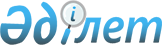 О внесении изменения в постановление Правительства Республики Казахстан от 27 октября 2000 года N 1615Постановление Правительства Республики Казахстан от 15 ноября 2000 года N 1723

      Правительство Республики Казахстан постановляет: 

      1. Внести следующее изменение в постановление Правительства Республики Казахстан от 27 октября 2000 года N 1615 P001615_ "О принятии в государственную собственность пакета акций закрытого акционерного общества "Павлодарский нефтехимический завод":      в подпункте 2) пункта 2 слова "ОАО"ММГ" заменить словами "закрытому акционерному обществу" "Мунай-Импэкс".     2. Настоящее постановление вступает в силу со дня подписания.               Премьер-Министр           Республики Казахстан(Специалисты: Склярова И.В.,              Мартина Н.А.)      
					© 2012. РГП на ПХВ «Институт законодательства и правовой информации Республики Казахстан» Министерства юстиции Республики Казахстан
				